Documents à fournir :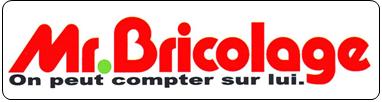 FICHE DE RENSEIGNEMENTS SALARIÉNOMPrénomDate de NaissanceVille Ville Ville Ville Ville Ville Ville Ville Ville Ville Ville DépartementDépartementDépartementDépartementDépartementDépartementDépartementDépartementDépartementDépartementNationalitéPour les étrangersPour les étrangersPour les étrangersPour les étrangersPour les étrangersPour les étrangersPour les étrangersPour les étrangersPour les étrangersPour les étrangersPour les étrangersPour les étrangersPour les étrangersPour les étrangersPour les étrangersPour les étrangersPour les étrangersN° Carte de séjourN° Carte de séjourN° Carte de séjourN° Carte de séjourN° Carte de séjourN° Carte de séjourN° Carte de séjourN° Carte de séjourN° Carte de séjourN° Carte de séjourN° Carte de séjourN° Carte de séjourN° Carte de séjourN° Carte de séjourN° Carte de séjourN° Carte de séjourN° Carte de séjourN° Carte de séjourN° Carte de séjourDate de validitéDate de validitéDate de validitéDate de validitéDate de validitéDate de validitéDate de validitéDate de validitéN° Carte de travailN° Carte de travailN° Carte de travailN° Carte de travailN° Carte de travailN° Carte de travailN° Carte de travailN° Carte de travailN° Carte de travailN° Carte de travailN° Carte de travailN° Carte de travailN° Carte de travailN° Carte de travailN° Carte de travailN° Carte de travailN° Carte de travailN° Carte de travailN° Carte de travailDate de validitéDate de validitéDate de validitéDate de validitéDate de validitéDate de validitéDate de validitéDate de validitéSituation de famille Célibataire  Marié  Vie maritaleCélibataire  Marié  Vie maritaleCélibataire  Marié  Vie maritaleCélibataire  Marié  Vie maritaleCélibataire  Marié  Vie maritaleCélibataire  Marié  Vie maritaleCélibataire  Marié  Vie maritaleCélibataire  Marié  Vie maritaleCélibataire  Marié  Vie maritaleCélibataire  Marié  Vie maritaleCélibataire  Marié  Vie maritaleCélibataire  Marié  Vie maritaleCélibataire  Marié  Vie maritaleCélibataire  Marié  Vie maritaleCélibataire  Marié  Vie maritaleCélibataire  Marié  Vie maritaleCélibataire  Marié  Vie maritaleCélibataire  Marié  Vie maritaleCélibataire  Marié  Vie maritaleCélibataire  Marié  Vie maritaleCélibataire  Marié  Vie maritaleCélibataire  Marié  Vie maritaleCélibataire  Marié  Vie maritaleCélibataire  Marié  Vie maritaleCélibataire  Marié  Vie maritaleCélibataire  Marié  Vie maritaleCélibataire  Marié  Vie maritaleCélibataire  Marié  Vie maritaleCélibataire  Marié  Vie maritaleCélibataire  Marié  Vie maritaleCélibataire  Marié  Vie maritaleCélibataire  Marié  Vie maritaleCélibataire  Marié  Vie maritaleCélibataire  Marié  Vie maritaleCélibataire  Marié  Vie maritaleCélibataire  Marié  Vie maritaleEnfants à chargeEnfants à chargeEnfants à chargeEnfants à chargeEnfants à chargeEnfants à chargeEnfants à chargeEnfants à chargeEnfants à chargeEnfants à chargeN° de sécurité socialeAdresse Code PostalCode PostalCode PostalCode PostalCode PostalCode PostalCode PostalCode PostalCode PostalCode PostalVilleVilleVilleVilleVilleVilleVilleVilleVilleVilleVilleTél. :Mèl :EmploiQualificationContrat CDD   CDI  Contrat d'apprentissage Contrat de professionnalisation CDD   CDI  Contrat d'apprentissage Contrat de professionnalisation CDD   CDI  Contrat d'apprentissage Contrat de professionnalisation CDD   CDI  Contrat d'apprentissage Contrat de professionnalisation CDD   CDI  Contrat d'apprentissage Contrat de professionnalisation CDD   CDI  Contrat d'apprentissage Contrat de professionnalisation CDD   CDI  Contrat d'apprentissage Contrat de professionnalisation CDD   CDI  Contrat d'apprentissage Contrat de professionnalisation CDD   CDI  Contrat d'apprentissage Contrat de professionnalisation CDD   CDI  Contrat d'apprentissage Contrat de professionnalisation CDD   CDI  Contrat d'apprentissage Contrat de professionnalisation CDD   CDI  Contrat d'apprentissage Contrat de professionnalisation CDD   CDI  Contrat d'apprentissage Contrat de professionnalisation CDD   CDI  Contrat d'apprentissage Contrat de professionnalisation CDD   CDI  Contrat d'apprentissage Contrat de professionnalisation CDD   CDI  Contrat d'apprentissage Contrat de professionnalisation CDD   CDI  Contrat d'apprentissage Contrat de professionnalisation CDD   CDI  Contrat d'apprentissage Contrat de professionnalisation CDD   CDI  Contrat d'apprentissage Contrat de professionnalisation CDD   CDI  Contrat d'apprentissage Contrat de professionnalisation CDD   CDI  Contrat d'apprentissage Contrat de professionnalisation CDD   CDI  Contrat d'apprentissage Contrat de professionnalisation CDD   CDI  Contrat d'apprentissage Contrat de professionnalisation CDD   CDI  Contrat d'apprentissage Contrat de professionnalisation CDD   CDI  Contrat d'apprentissage Contrat de professionnalisation CDD   CDI  Contrat d'apprentissage Contrat de professionnalisation CDD   CDI  Contrat d'apprentissage Contrat de professionnalisation CDD   CDI  Contrat d'apprentissage Contrat de professionnalisation CDD   CDI  Contrat d'apprentissage Contrat de professionnalisation CDD   CDI  Contrat d'apprentissage Contrat de professionnalisation CDD   CDI  Contrat d'apprentissage Contrat de professionnalisation CDD   CDI  Contrat d'apprentissage Contrat de professionnalisation CDD   CDI  Contrat d'apprentissage Contrat de professionnalisation CDD   CDI  Contrat d'apprentissage Contrat de professionnalisation CDD   CDI  Contrat d'apprentissage Contrat de professionnalisation CDD   CDI  Contrat d'apprentissage Contrat de professionnalisation CDD   CDI  Contrat d'apprentissage Contrat de professionnalisationDuréeDuréeDuréeDuréeDuréeDuréeDuréeDuréeen moisen moisen moisen moisen moisen moisen moisen moisen moisen moisen moisen moisen moisen moisen moisen moisContrat CDD   CDI  Contrat d'apprentissage Contrat de professionnalisation CDD   CDI  Contrat d'apprentissage Contrat de professionnalisation CDD   CDI  Contrat d'apprentissage Contrat de professionnalisation CDD   CDI  Contrat d'apprentissage Contrat de professionnalisation CDD   CDI  Contrat d'apprentissage Contrat de professionnalisation CDD   CDI  Contrat d'apprentissage Contrat de professionnalisation CDD   CDI  Contrat d'apprentissage Contrat de professionnalisation CDD   CDI  Contrat d'apprentissage Contrat de professionnalisation CDD   CDI  Contrat d'apprentissage Contrat de professionnalisation CDD   CDI  Contrat d'apprentissage Contrat de professionnalisation CDD   CDI  Contrat d'apprentissage Contrat de professionnalisation CDD   CDI  Contrat d'apprentissage Contrat de professionnalisation CDD   CDI  Contrat d'apprentissage Contrat de professionnalisation CDD   CDI  Contrat d'apprentissage Contrat de professionnalisation CDD   CDI  Contrat d'apprentissage Contrat de professionnalisation CDD   CDI  Contrat d'apprentissage Contrat de professionnalisation CDD   CDI  Contrat d'apprentissage Contrat de professionnalisation CDD   CDI  Contrat d'apprentissage Contrat de professionnalisation CDD   CDI  Contrat d'apprentissage Contrat de professionnalisation CDD   CDI  Contrat d'apprentissage Contrat de professionnalisation CDD   CDI  Contrat d'apprentissage Contrat de professionnalisation CDD   CDI  Contrat d'apprentissage Contrat de professionnalisation CDD   CDI  Contrat d'apprentissage Contrat de professionnalisation CDD   CDI  Contrat d'apprentissage Contrat de professionnalisation CDD   CDI  Contrat d'apprentissage Contrat de professionnalisation CDD   CDI  Contrat d'apprentissage Contrat de professionnalisation CDD   CDI  Contrat d'apprentissage Contrat de professionnalisation CDD   CDI  Contrat d'apprentissage Contrat de professionnalisation CDD   CDI  Contrat d'apprentissage Contrat de professionnalisation CDD   CDI  Contrat d'apprentissage Contrat de professionnalisation CDD   CDI  Contrat d'apprentissage Contrat de professionnalisation CDD   CDI  Contrat d'apprentissage Contrat de professionnalisation CDD   CDI  Contrat d'apprentissage Contrat de professionnalisation CDD   CDI  Contrat d'apprentissage Contrat de professionnalisation CDD   CDI  Contrat d'apprentissage Contrat de professionnalisation CDD   CDI  Contrat d'apprentissage Contrat de professionnalisation CDD   CDI  Contrat d'apprentissage Contrat de professionnalisation Plein temps Plein temps Plein temps Plein temps Plein temps Plein temps Plein temps Plein temps Plein temps Plein temps Plein temps Plein temps Plein temps Plein temps Plein temps Plein temps Plein temps Plein temps Plein temps Plein temps Plein temps Plein temps Plein temps Plein temps Plein temps Plein temps Plein temps Plein temps Plein temps Plein tempsContrat CDD   CDI  Contrat d'apprentissage Contrat de professionnalisation CDD   CDI  Contrat d'apprentissage Contrat de professionnalisation CDD   CDI  Contrat d'apprentissage Contrat de professionnalisation CDD   CDI  Contrat d'apprentissage Contrat de professionnalisation CDD   CDI  Contrat d'apprentissage Contrat de professionnalisation CDD   CDI  Contrat d'apprentissage Contrat de professionnalisation CDD   CDI  Contrat d'apprentissage Contrat de professionnalisation CDD   CDI  Contrat d'apprentissage Contrat de professionnalisation CDD   CDI  Contrat d'apprentissage Contrat de professionnalisation CDD   CDI  Contrat d'apprentissage Contrat de professionnalisation CDD   CDI  Contrat d'apprentissage Contrat de professionnalisation CDD   CDI  Contrat d'apprentissage Contrat de professionnalisation CDD   CDI  Contrat d'apprentissage Contrat de professionnalisation CDD   CDI  Contrat d'apprentissage Contrat de professionnalisation CDD   CDI  Contrat d'apprentissage Contrat de professionnalisation CDD   CDI  Contrat d'apprentissage Contrat de professionnalisation CDD   CDI  Contrat d'apprentissage Contrat de professionnalisation CDD   CDI  Contrat d'apprentissage Contrat de professionnalisation CDD   CDI  Contrat d'apprentissage Contrat de professionnalisation CDD   CDI  Contrat d'apprentissage Contrat de professionnalisation CDD   CDI  Contrat d'apprentissage Contrat de professionnalisation CDD   CDI  Contrat d'apprentissage Contrat de professionnalisation CDD   CDI  Contrat d'apprentissage Contrat de professionnalisation CDD   CDI  Contrat d'apprentissage Contrat de professionnalisation CDD   CDI  Contrat d'apprentissage Contrat de professionnalisation CDD   CDI  Contrat d'apprentissage Contrat de professionnalisation CDD   CDI  Contrat d'apprentissage Contrat de professionnalisation CDD   CDI  Contrat d'apprentissage Contrat de professionnalisation CDD   CDI  Contrat d'apprentissage Contrat de professionnalisation CDD   CDI  Contrat d'apprentissage Contrat de professionnalisation CDD   CDI  Contrat d'apprentissage Contrat de professionnalisation CDD   CDI  Contrat d'apprentissage Contrat de professionnalisation CDD   CDI  Contrat d'apprentissage Contrat de professionnalisation CDD   CDI  Contrat d'apprentissage Contrat de professionnalisation CDD   CDI  Contrat d'apprentissage Contrat de professionnalisation CDD   CDI  Contrat d'apprentissage Contrat de professionnalisation CDD   CDI  Contrat d'apprentissage Contrat de professionnalisationTemps partielTemps partielTemps partielTemps partielTemps partielTemps partielTemps partielTemps partielTemps partielTemps partielTemps partielTemps partielTemps partielTemps partielTemps partielTemps partielTemps partielTemps partielTemps partielTemps partielTemps partielTemps partielTemps partielTemps partielTemps partielTemps partielTemps partielTemps partielTemps partielTemps partielContrat CDD   CDI  Contrat d'apprentissage Contrat de professionnalisation CDD   CDI  Contrat d'apprentissage Contrat de professionnalisation CDD   CDI  Contrat d'apprentissage Contrat de professionnalisation CDD   CDI  Contrat d'apprentissage Contrat de professionnalisation CDD   CDI  Contrat d'apprentissage Contrat de professionnalisation CDD   CDI  Contrat d'apprentissage Contrat de professionnalisation CDD   CDI  Contrat d'apprentissage Contrat de professionnalisation CDD   CDI  Contrat d'apprentissage Contrat de professionnalisation CDD   CDI  Contrat d'apprentissage Contrat de professionnalisation CDD   CDI  Contrat d'apprentissage Contrat de professionnalisation CDD   CDI  Contrat d'apprentissage Contrat de professionnalisation CDD   CDI  Contrat d'apprentissage Contrat de professionnalisation CDD   CDI  Contrat d'apprentissage Contrat de professionnalisation CDD   CDI  Contrat d'apprentissage Contrat de professionnalisation CDD   CDI  Contrat d'apprentissage Contrat de professionnalisation CDD   CDI  Contrat d'apprentissage Contrat de professionnalisation CDD   CDI  Contrat d'apprentissage Contrat de professionnalisation CDD   CDI  Contrat d'apprentissage Contrat de professionnalisation CDD   CDI  Contrat d'apprentissage Contrat de professionnalisation CDD   CDI  Contrat d'apprentissage Contrat de professionnalisation CDD   CDI  Contrat d'apprentissage Contrat de professionnalisation CDD   CDI  Contrat d'apprentissage Contrat de professionnalisation CDD   CDI  Contrat d'apprentissage Contrat de professionnalisation CDD   CDI  Contrat d'apprentissage Contrat de professionnalisation CDD   CDI  Contrat d'apprentissage Contrat de professionnalisation CDD   CDI  Contrat d'apprentissage Contrat de professionnalisation CDD   CDI  Contrat d'apprentissage Contrat de professionnalisation CDD   CDI  Contrat d'apprentissage Contrat de professionnalisation CDD   CDI  Contrat d'apprentissage Contrat de professionnalisation CDD   CDI  Contrat d'apprentissage Contrat de professionnalisation CDD   CDI  Contrat d'apprentissage Contrat de professionnalisation CDD   CDI  Contrat d'apprentissage Contrat de professionnalisation CDD   CDI  Contrat d'apprentissage Contrat de professionnalisation CDD   CDI  Contrat d'apprentissage Contrat de professionnalisation CDD   CDI  Contrat d'apprentissage Contrat de professionnalisation CDD   CDI  Contrat d'apprentissage Contrat de professionnalisation CDD   CDI  Contrat d'apprentissage Contrat de professionnalisation Mi-temps Mi-temps Mi-temps Mi-temps Mi-temps Mi-temps Mi-temps Mi-temps Mi-temps Mi-temps Mi-temps Mi-temps Mi-temps Mi-temps Mi-temps Mi-temps Mi-temps Mi-temps Mi-temps Mi-temps Mi-temps Mi-temps Mi-temps Mi-temps Mi-temps Mi-temps Mi-temps Mi-temps Mi-temps Mi-tempsSalaire mensuelAvantages en naturesAvantages en naturesAvantages en naturesAvantages en naturesAvantages en naturesAvantages en naturesAvantages en naturesAvantages en naturesAvantages en naturesAvantages en naturesAvantages en naturesAvantages en naturesAvantages en naturesAvantages en naturesAvantages en naturesAvantages en naturesAvantages en naturesAvantages en naturesDate d'entréeDate d'entréeDate d'entréeDate de sortieDate de sortieDate de sortieDate de sortieDate de sortieDate de sortieDate de sortieDate de sortieDate de sortieDate de sortieDate de sortieSituation avant l'embauche :CDICDDÉtudiant Demandeur d'emploi  Sans emploi CDICDDÉtudiant Demandeur d'emploi  Sans emploi  Autre (à préciser)Activités professionnelles antérieuresSociétéPoste occupéNon cadreCadrecaisse AGIRC(retraite cadre)Activités professionnelles antérieuresActivités professionnelles antérieuresActivités professionnelles antérieuresActivités professionnelles antérieuresRelevé d'identité bancaire ou postalCarte de Sécurité socialeCurriculum vitæ